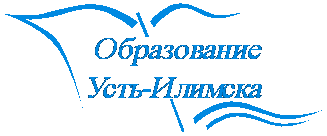 Программа мероприятий августовской конференции педагогических работников города Усть-Илимска «Образование города Усть-Илимска: управление изменениями и точки роста»ДатапроведенияВремяпроведенияМероприятиеМестопроведенияУчастники16-17 августа10:00 (мск)Всероссийский педагогический марафона «Как воспитать Человека. Новые вызовы»онлайн-трансляция на сайте Института воспитания изучения детства, семьи и воспитания РАО https://институтвоспитания.рф/institut/projects/avgustovskie-soveshchaniya/руководители образовательных учреждений, педагогические работники 17 августа12:00 (мск)Проблемная дискуссия«Формирование компетенций XXI века. Как «настроить» школу на новые образовательные результаты?»Онлайн-трансляция на сайте издательства «Просвещение»руководители образовательных учреждений, заместители руководителей17 августа12:50 (мск)Кейс-стади«Образовательная среда школы сегодня: делимся новыми практиками»Онлайн-трансляция на сайте издательства «Просвещение»руководители образовательных учреждений, заместители руководителей17 августа 13:40 (мск)Круглый стол«Воспитательная система школы: от концепции к воплощению в реальности»Онлайн-трансляция на сайте издательства «Просвещение»руководители образовательных учреждений, заместители руководителей17 августа 14:30 (мск)Проблемная дискуссия«Цифровая трансформация образования: перспективы и новые возможности»Онлайн-трансляция на сайте издательства «Просвещение»руководители образовательных учреждений, заместители руководителей17 августа15:20 (мск). Проблемная дискуссия«Профориентационная работа и профильное обучение: вызовы нового времени»Онлайн-трансляция на сайте издательства «Просвещение»руководители образовательных учреждений, заместители руководителей18 августа 14:00 (мск)Круглый стол«Soft skills современного учителя в условиях глобальных вызовов XXI века»Онлайн-трансляция на сайте издательства «Просвещениеучителя, педагоги-психологи, тьюторы,педагоги дополнительного образования18 августа14:50 (мск)Круглый стол«Воспитание в современной школе: имитация или системный процесс?»Онлайн-трансляция на сайте издательства «Просвещениеучителя, педагоги-психологи, тьюторы,педагоги дополнительного образования,классные руководители 18 августа15:40 (мск)Круглый стол«Путь к успеху начинается с мотивации»Онлайн-трансляция на сайте издательства «Просвещениеучителя, педагоги-психологи, тьюторы,педагоги дополнительного образования18 августа16:35 (мск)Круглый стол«1:0 в пользу добра. Конструктивный диалог с родителями»Онлайн-трансляция на сайте издательства «Просвещениеучителя, педагоги-психологи, тьюторы,педагоги дополнительного образования18 августа11:00 (мск)Пленарное заседание«Государственная политика в сфере дошкольного образования»Онлайн-трансляция на сайте издательства «Просвещениеруководители дошкольных образовательных учреждений, воспитатели 18 августа12:00 (мск)Круглый стол«Воспитательная составляющая педагогического процесса дошкольной образовательной организации»Онлайн-трансляция на сайте издательства «Просвещениеруководители дошкольных образовательных учреждений, воспитатели 18 августа13:20Секция«Рабочая программа воспитания в детском саду»Онлайн-трансляция на сайте издательства «Просвещениеруководители дошкольных образовательных учреждений, воспитатели 19 августа11:00 (мск)Секция 1«Успешный старт: возможности для развития ребёнка»Онлайн-трансляция на сайте издательства «Просвещениеруководители дошкольных образовательных учреждений, воспитатели 19 августа12:30 (мск)Секция 2«Эффективные программы развития детей дошкольного возраста»Онлайн-трансляция на сайте издательства «Просвещениеруководители дошкольных образовательных учреждений, воспитатели 19 августа14:10 (мск)Секция 3«Развивающая образовательная среда: дидактические игры»Онлайн-трансляция на сайте издательства «Просвещениеруководители дошкольных образовательных учреждений, воспитатели 24 августа10:00 (мск)Учебно-методический вебинар для учителей химии по темам: «Современные формы работы с одаренными детьми и организация проектной и исследовательской деятельности учащихся в образовательной организации», «Особенности применения групповых методов в повышении успешности подготовки учащихся к Всероссийской олимпиаде по химии»,«Избранные главы неорганической химии. Галогены и их соединения»,«Практикум по органической химии», «Практикум по неорганической химии»,«Строение молекул. Окислительно – восстановительные реакции, электролизонлайн-трансляция на сайтеБлаготворительного фонда наследия Менделееваhttps://www.bfnm.ru/index.phpучителя химии24 августа10:00 (мск)Учебно-методический вебинар для учителей истории.«Особенности применения групповых методов в повышении успешности подготовки учащихся к Всероссийской олимпиаде по истории»«Современные формы работы с одаренными детьми и организация проектной и исследовательской деятельности учащихся в образовательной организации»«Историческая урбанистика в заданиях ВсОШ: работа с картами, планами, статистикой»«Виртуальная прогулка по городам России (командная игра). Советский Союз в заданиях ВСОШ (исторические деятели) (интерактивный семинар-квест)»«Типология заданий ВсОШ и работа в тренинге «Путь к Олимпу»онлайн-трансляция на сайтеБлаготворительного фонда наследия Менделееваhttps://www.bfnm.ru/index.phpучителя истории24 августа12:00 (мск)Учебно-методический вебинар для учителей физики.«Современные формы работы с одаренными детьми и организация проектной и исследовательской деятельности учащихся в образовательной организации». «Особенности применения групповых методов в повышении успешности подготовки учащихся к Всероссийской олимпиаде по физике»«Лекции. Эксперимент. Задачи»«Геометрическая оптика»«Метод виртуальных перемещений» онлайн-трансляция на сайтеБлаготворительного фонда наследия Менделееваhttps://www.bfnm.ru/index.phpучителя физики24 августа12:00 (мск)Учебно-методический вебинар для учителей русского языка.«Особенности применения групповых методов в повышении успешности подготовки учащихся к Всероссийской олимпиаде по русскому языку»«Современные формы работы с одаренными детьми и организация проектной и исследовательской деятельности учащихся в образовательной организации»«Морфология – модель и реальность»«Актуальные проблемы словообразования»«Единицы различных языковых уровней в заданиях лингвистических олимпиад»онлайн-трансляция на сайтеБлаготворительного фонда наследия Менделееваhttps://www.bfnm.ru/index.phpучителя русского языка24 августа14:00 (мск)Учебно-методический вебинар для учителей немецкого языка.«Современные формы работы с одаренными детьми и организация проектной и исследовательской деятельности учащихся в образовательной организации». «Особенности применения групповых методов в повышении успешности подготовки учащихся к Всероссийской олимпиаде по немецкому языку»«Подготовка к разделу "Чтение"»«Подготовка к разделу "Письмо"»«Подготовка к устной части и аудированию»онлайн-трансляция на сайтеБлаготворительного фонда наследия Менделееваhttps://www.bfnm.ru/index.phpучителя немецкого языка24 августа14:00 (мск)Учебно-методический вебинар для учителей математики«Особенности применения групповых методов в повышении успешности подготовки учащихся к Всероссийской олимпиаде по математике»«Современные формы работы с одаренными детьми и организация проектной и исследовательской деятельности учащихся в образовательной организации»«Приёмы "причёсывания" неравенств»«Решение геометрических задач с конца»«Неравенства в треугольнике»онлайн-трансляция на сайтеБлаготворительного фонда наследия Менделееваhttps://www.bfnm.ru/index.phpучителя математики25 августа 10:00 (мск)Учебно-методический вебинар для учителей биологии «Современные формы работы с одаренными детьми и организация проектной и исследовательской деятельности учащихся в образовательной организации». «Особенности применения групповых методов в повышении успешности подготовки учащихся к Всероссийской олимпиаде по биологии»«Xимическая природа биологических систем»«Анатомия растений» «Гистология, цитология, эмбриология»онлайн-трансляция на сайтеБлаготворительного фонда наследия Менделееваhttps://www.bfnm.ru/index.phpучителя биологии 25 августа10:00 (мск)Учебно-методический вебинар для учителей обществознания«Особенности применения групповых методов в повышении успешности подготовки учащихся к Всероссийской олимпиаде по обществознанию»«Современные формы работы с одаренными детьми и организация проектной и исследовательской деятельности учащихся в образовательной организации»«Уголовное и гражданское право в заданиях ВсОШ»«Теория и практика написания олимпиадного эссе», «Решение и анализ социальных проблем (Case Study)»онлайн-трансляция на сайтеБлаготворительного фонда наследия Менделееваhttps://www.bfnm.ru/index.phpучителя обществознания 25 августа12:00 (мск)Учебно-методический вебинар для учителей информатики «Современные формы работы с одаренными детьми и организация проектной и исследовательской деятельности учащихся в образовательной организации». «Особенности применения групповых методов в повышении успешности подготовки учащихся к Всероссийской олимпиаде по информатике»«Сортировка. Примеры задач, решаемых «жадными» алгоритмами с использованием сортировки»«Примеры задач, решающихся с использованием перебора (перебор всех подмножеств, перебор перестановок, рекурсивный перебор)»«Базовые структуры данных для вычисления различных функций на подотрезках массива (префиксные суммы, дерево отрезков)»онлайн-трансляция на сайтеБлаготворительного фонда наследия Менделееваhttps://www.bfnm.ru/index.phpучителя информатики 25 августа12:00 (мск)Учебно-методический вебинар для учителей литературы «Особенности применения групповых методов в повышении успешности подготовки учащихся к Всероссийской олимпиаде по литературе»«Современные формы работы с одаренными детьми и организация проектной и исследовательской деятельности учащихся в образовательной организации»«Скетч-зарисовка как основа для собственного сочинения: проектируем, анализируем, обсуждаем»«Онлайн-тренинг по биографии и творчеству русских писателей-классиков. Что скрывали Ф.М. Достоевский, И.С. Тургенев и др.? (готовимся к олимпиадному заданию № 2)»«Интерактивные упражнения «Лирика русских поэтов» (по произведениям школьной программы, входящим в Кодификатор ОГЭ и ЕГЭ по литературе)»онлайн-трансляция на сайтеБлаготворительного фонда наследия Менделееваhttps://www.bfnm.ru/index.phpучителя литературы 25 августа14:00 (мск)Учебно-методический вебинар для учителей английского языка«Особенности применения групповых методов в повышении успешности подготовки учащихся к Всероссийской олимпиаде по английскому языку»«Современные формы работы с одаренными детьми и организация проектной и исследовательской деятельности учащихся в образовательной организации»«Задания на проверку фоновых знаний: как запомнить все! Writing: стратегии развития навыка творческого письма»«Use of English (примеры заданий разных лет). Стратегии выполнения заданий»«Конкурс "WRITING" (Письмо) Примеры письменных заданий разных лет  и способы подготовки к разнообразным видам предлагаемых заданий»онлайн-трансляция на сайтеБлаготворительного фонда наследия Менделееваhttps://www.bfnm.ru/index.phpучителя английского языка26 августа10:00 (мск)Учебно-методический вебинар для педагогов дополнительного образования«Особенности организации проектной деятельности учащихся в системе дополнительного образования»онлайн-трансляция на сайтеБлаготворительного фонда наследия Менделееваhttps://www.bfnm.ru/index.phpпедагоги дополнительного образования26 августа10:00 (мск)Учебно-методический вебинар для учителей, преподающих предметы гуманитарного цикла«Использование инновационных технологий в организации проектной деятельности учащихся по предметам гуманитарного цикла»онлайн-трансляция на сайтеБлаготворительного фонда наследия Менделееваhttps://www.bfnm.ru/index.phpучителя, преподающие предметы гуманитарного цикла26 августа12:00 (мск)Учебно-методический вебинар для учителей,преподающих предметы естественнонаучного цикла«Использование инновационных технологий в организации проектной деятельности учащихся по предметам естественнонаучного цикла»онлайн-трансляция на сайтеБлаготворительного фонда наследия Менделееваhttps://www.bfnm.ru/index.phpучителя,преподающих предметы естественнонаучного цикла26 августа11:00Пленарное заседание «Образование города Усть-Илимска: управление изменениями и точки роста»МАОУ ЦДТ, зеркальный залруководители муниципальных образовательных учреждений27 августа13:00 (мск)Учебно-методический вебинар для классных руководителей«Использование метода проектов в повышения эффективности воспитательной работы»онлайн-трансляция на сайтеБлаготворительного фонда наследия Менделееваhttps://www.bfnm.ru/index.phpклассные руководители 28 августа11:00 (мск)VIII Общероссийское родительское собрание: Министр просвещения Российской Федерации Сергей Кравцов в прямом эфире ответит на вопросы родителей школьниковонлай-трансляция на сайте https://ors2021.ru/родительская общественность, учащиеся30 августа Педагогические советы образовательных учрежденийна тему «Внедрение рабочих программ воспитания и календарных планов воспитательной работы»муниципальные образовательные учрежденияпедагогические коллективы 01 сентябряТоржественные линейки, посвященные началу нового учебного годамуниципальные общеобразовательные учрежденияпедагогические коллективы 